`                     Monroeville Local Schools Lunch Menu May 2021     “This institution is an equal opportunity provider”MondayTuesdayWednesdayThursdayFriday3Lunch:PORK CHOP PATTYPOTATO TRIANGLEBAKED BEANSFRUITMILK4Lunch:                                  TACO                         CHIPS AND SALSAREFRIED BEANSFRUITMILK5Lunch:CHICKEN PATTYMASHED POTATOES and GRAVY                           DINNER ROLLFRUITMILK6Lunch:GRILLED CHEESETOMATO SOUPPICKLE SPEARSFRUITMILK7Lunch:PIZZAROAMINE SALADCARNIVAL COOKIEFRUITMILK10Lunch:HOT DOGASSORTED CHIPSCORNFRUITMILK11Lunch:FRENCH TOAST STICKSSAUSAGE PATTYPOTATO TRIANGLEFRUITMILK12Lunch:CHICKEN NUGGETS                    BUTTERED NOODLES FRESH VEGETABLESFRUITMILK13Lunch:MEATBALL SUBFRENCH FRIESFRESH VEGETABLESFRUITMILK14Lunch:PIZZA ROMAINE SALADCO CO BARFRUITMILK17Lunch:BBQ RIBTATOR TOTSFRESH CARROTSFRUITMILK18Lunch:WALKING TACOCHEESE and LETTUCEREFRIED BEANSFRUITMILK19Lunch:POPCORN CHICKENMASHED POTATOES and GRAVYDINNER ROLLFRUITMILK20Lunch:CORN DOGPOTATO TRIANGLEFRESH VEGETABLESFRUITMILK21Lunch:PIZZAROMAINE SALADCARNIVAL COOKIEFRUITMILK24                                    Lunch:HAMBURGER/CHEESEBURGERASSORTED CHIPSVEGETABLEFRUITMILK25Lunch:FRENCH TOAST STICKSSAUSAGE PATTYPOTATO TRIANGLEFRUITMILK26Lunch:CHICKEN FRIESBUTTERED NOODLESGREEN BEANSFRUITMILK27Lunch:HAM and CHEESE SANDWICHTATOR TOTSPICKLE SPEARSFRUITMILK28Lunch:PIZZAROMAINE SALADCO CO BARFRUITMILK31NOSCHOOL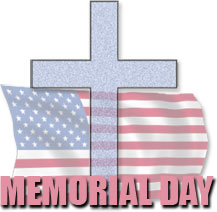                                       1                                 Lunch:                                  COOKS                               CHOICE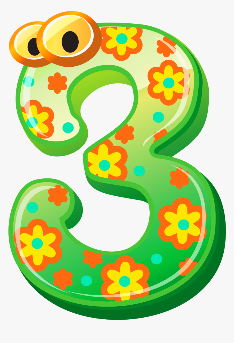 2Lunch:COOKSCHOICE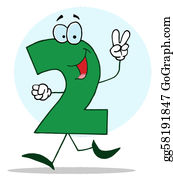 3Lunch:COOKSCHOICE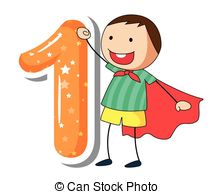 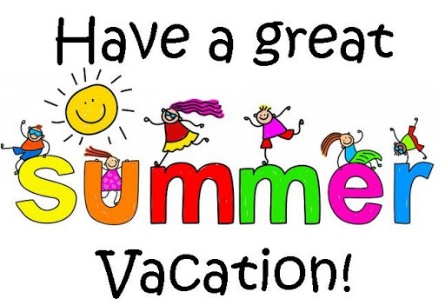 *BREAKFAST INCLUDES: milk, fruit and 100%fruit juice*BREAKFAST INCLUDES: milk, fruit and 100%fruit juice*BREAKFAST INCLUDES: milk, fruit and 100%fruit juice*BREAKFAST INCLUDES: milk, fruit and 100%fruit juice*BREAKFAST INCLUDES: milk, fruit and 100%fruit juice*Parents are encouraged to prepay for meals by check or cash in a sealed envelope with your child’s name and amount enclosed. OR You may make payments using a bank card or electronic check using the K12 payment system found on the school website at www.monroevilleschools.org/foodservice The K12 system will also allow you to see your child’s cafeteria balance including what he/she is purchasing in the cafeteria.*Parents are encouraged to prepay for meals by check or cash in a sealed envelope with your child’s name and amount enclosed. OR You may make payments using a bank card or electronic check using the K12 payment system found on the school website at www.monroevilleschools.org/foodservice The K12 system will also allow you to see your child’s cafeteria balance including what he/she is purchasing in the cafeteria.*Parents are encouraged to prepay for meals by check or cash in a sealed envelope with your child’s name and amount enclosed. OR You may make payments using a bank card or electronic check using the K12 payment system found on the school website at www.monroevilleschools.org/foodservice The K12 system will also allow you to see your child’s cafeteria balance including what he/she is purchasing in the cafeteria.*Parents are encouraged to prepay for meals by check or cash in a sealed envelope with your child’s name and amount enclosed. OR You may make payments using a bank card or electronic check using the K12 payment system found on the school website at www.monroevilleschools.org/foodservice The K12 system will also allow you to see your child’s cafeteria balance including what he/she is purchasing in the cafeteria.*Parents are encouraged to prepay for meals by check or cash in a sealed envelope with your child’s name and amount enclosed. OR You may make payments using a bank card or electronic check using the K12 payment system found on the school website at www.monroevilleschools.org/foodservice The K12 system will also allow you to see your child’s cafeteria balance including what he/she is purchasing in the cafeteria.*Menu may change due to availability of products. “Offer vs. Serve” is a provision of the National School Lunch Program that allows students to refuse up to two items of the  lunch menu and one item from the breakfast menu. If a child refuses one or two items the full price is still charged, therefore we encourage students to take the full meal. Lunch Prices are: Grades K-4 = $2.65; Grades 5-8 = $2.80; Grades 9-12 =$2.95; Adults = $3.50.  Breakfast prices are: $1.50 for all grades.*Menu may change due to availability of products. “Offer vs. Serve” is a provision of the National School Lunch Program that allows students to refuse up to two items of the  lunch menu and one item from the breakfast menu. If a child refuses one or two items the full price is still charged, therefore we encourage students to take the full meal. Lunch Prices are: Grades K-4 = $2.65; Grades 5-8 = $2.80; Grades 9-12 =$2.95; Adults = $3.50.  Breakfast prices are: $1.50 for all grades.*Menu may change due to availability of products. “Offer vs. Serve” is a provision of the National School Lunch Program that allows students to refuse up to two items of the  lunch menu and one item from the breakfast menu. If a child refuses one or two items the full price is still charged, therefore we encourage students to take the full meal. Lunch Prices are: Grades K-4 = $2.65; Grades 5-8 = $2.80; Grades 9-12 =$2.95; Adults = $3.50.  Breakfast prices are: $1.50 for all grades.*Menu may change due to availability of products. “Offer vs. Serve” is a provision of the National School Lunch Program that allows students to refuse up to two items of the  lunch menu and one item from the breakfast menu. If a child refuses one or two items the full price is still charged, therefore we encourage students to take the full meal. Lunch Prices are: Grades K-4 = $2.65; Grades 5-8 = $2.80; Grades 9-12 =$2.95; Adults = $3.50.  Breakfast prices are: $1.50 for all grades.*Menu may change due to availability of products. “Offer vs. Serve” is a provision of the National School Lunch Program that allows students to refuse up to two items of the  lunch menu and one item from the breakfast menu. If a child refuses one or two items the full price is still charged, therefore we encourage students to take the full meal. Lunch Prices are: Grades K-4 = $2.65; Grades 5-8 = $2.80; Grades 9-12 =$2.95; Adults = $3.50.  Breakfast prices are: $1.50 for all grades.